                                                    ÔN THI VẬT LÝ 7 NH 19-20 (ĐỢT 2)Câu 1. Chiếu một tia sáng lên một gương phẳng , tia phản xạ tạo với tia tới một góc là 400. góc tới có giá trị nào sau đây?A. 600        B200          C. 800           D. 400Câu 2: Trong môi trường nào dưới đây thì ánh sáng truyền đi theo đường thẳng?Trong môi trường trong suốt và đồng tínhTrong môi trường trong suốtTrong môi trường đồng tínhĐi từ môi trường trong suốt này sang môi trường trong suốt khácCâu 3. Tai ta nghe được tiếng vang khi nào?Khi không có âm phản xạKhi âm phát ra đến tai gần như cùng lúc với âm phản xạKhi âm phát ra đến tai trước âm phản xạKhi âm phát ra đến tai sau âm phản xạ Câu 4: Ảnh của vật tạo bởi gương cầu lồi có những tính chất nào sau đâyKhông hứng được trên màn và bé hơn vậtẢnh ảo, cách gương một khoảng bằng khoảng cách từ vật tới gươngẢnh ảo, bằng vậtẢnh thật, bằng vậtCâu 5: Nhưỡng vật nào dưới đây hấp thụ âm tốtA. Đá, sắt, thép            B. Bê tông, sắt, bông C. Vải, nhung, dạ        D. Thép, gỗ, vảiCâu 6: Âm nào dưới đây gây ô nhiễm tiếng ồn?Tiếng máy móc làm việc phát ra to và kéo dàiTiếng sấm rềnTiếng song biển ầm ầmTiếng xình xịch của bánh tàu hỏa đang chạyCâu 7: Tia sáng được biểu diễn bằng một đường thẳng có mũi tên, mũi tên đó cho biết điều gì?Ánh sáng đang chuyển động              B. Ánh sáng mạnh hay yếuC. Hướng truyền của ánh sáng                 D. Ánh sáng truyền đi nhanh hay chậmCâu 8: Vật nào dưới đây là phản xạ âm tốtA. Miếng xốp      B. mặt gương             C. Đệm cao su       D. Tấm gỗCâu 9. Mắt ta nhận biết ánh sáng khiA. Xung quanh ta có ánh sáng.             B. Ta mở mắt.C. Có ánh sánh truyền vào mắt ta.           D. Không có vật chắn sáng.Câu 10. Vật nào dưới đây là nguồn sáng: Mặt Trăng. 		B. Ngọn nến đang cháy.     C. Quyển vở. 	D. Bóng đèn điện 	Câu 11. Nếu điểm S cách gương phẳng 70cm thì ảnh S’ của điểm S qua gương cách điểm S một khoảng:A. 140 cm      B. 150 cm       C. 160 cm       D. 70 cm Câu 12. Hiện tượng nào dưới đây là hiện tượng phản xạ ánh sáng:A. Nhìn thấy bóng cây trên sân trường.B. Nhìn thấy quyển vở trên bàn.C. Nhìn thấy con cá trong bể nước to hơn so với quan sát ở ngoài không khí.D. Nhìn xuống mặt nước thấy cây cối ở bờ ao bị mọc ngược so với cây cối trên bờ. Câu 13. Khi nào ta nhìn thấy một vật?A. Khi vật được chiếu sáng.			B. Khi ta mở mắt hướng về phía vật.C. Khi vật phát ra ánh sáng.			D. Khi có ánh sáng từ vật đến mắt ta.Câu14. Nói về tính chất ảnh của một vật tạo bởi gương phẳng, tính chất nào dưới đây là đúng ?Hứng được trên màn chắn và lớn bằng vật.    B. Không hứng được trên màn và bé hơn vật.C. Không hứng được trên màn và lớn bằng vật.	D. Hứng được trên màn chắn và lớn hơn vật.Câu 15: Nếu tia tới  tạo với mặt gương một góc 300 thì góc phản xạ có giá trị là:	A. i’ = 600               ;         B.  i’ = 900              ;       C. i’ = 450             ;         D. i’ = 300 Câu 16: Ảnh tạo bởi gương phẳng có tính chất là:A. Ảnh ảo, nhỏ hơn vật;   B. Ảnh ảo, lớn bằng vật; C. Ảnh ảo, lớn hơn vật;  D. Ảnh thật, bằng vật.Câu 17: Vật nào dưới dây là vật phản xạ âm tốtA. Mảnh xốp	B. Mảnh kính    C. Tường phủ dạ, nhung   D. Vải bông.Câu 18/ Một tia sáng chiếu tới gương phẳng hợp với mặt gương một góc 600. Góc phản xạ bằng:	A. 300 			B. 450 			C. 600				D. 900Câu 19/ Mắt ta nhìn thấy một vật khi nào?	A. Khi ta nhìn thẳng về phía vật đó.		      	B. Khi có ánh sáng truyền vào mắt ta.	C. Khi ta đứng ở nơi có ánh sáng.	   	D. Khi có ánh sáng từ vật đó truyền vào mắt ta.Câu 20/ Ảnh của một vật tạo bởi gương phẳng có tính chất nào sau đây:	A. Là ảnh ảo lớn hơn vật.				B. Là ảnh ảo nhỏ hơn vật.	C. Là ảnh ảo bằng vật.				D. Là ảnh thật bằng vật.Câu 21. Trong các vật sau đây vật nào không phải là nguồn sáng?  A. Mặt trời;                                                      B. Mặt trăng;  C. Bếp lửa đang cháy;                                      D. Ngọn nến đang cháy.Câu 22. Câu phát biểu nào dưới đây là đúng khi nói về tính chất ảnh của một vật tạo bởi gương cầu lồi?  A. Không hứng được trên màn, nhỏ hơn vật;   C. Hứng được trên màn, bằng vật;  B. Hứng được trên màn, nhỏ hơn vật;           D.Không hứng được trên màn, bằng vật.Câu 23. Ta nhìn thấy một ngôi nhà khiA. đêm tối đen.	B. ngôi nhà ở trước mắt ta.C. ngôi nhà  nằm sau lưng ta                    D. ánh sáng từ ngôi nhà chiếu vào mắt ta.Câu 24. Vật không phải nguồn sáng làA. Mặt Trời.	B. quyển sách nằm trên bànC. con đom đóm lập lòe.	D. ngọn nến đang cháy.Câu 25. Trong không khí, ánh sáng truyền đi theo đường nào?A. Theo nhiều đường khác nhau.	B. Theo đường gấp khúc.C. Theo đường thẳng.	D. Theo đường cong.Câu 26: Theo định luật phản xạ ánh sáng thì tia phản xạ nằm trong cùng mặt phẳng vớiA. tia tới và đường pháp tuyến của gương ở điểm tới.	B. tia tới và đường phân giác của góc tới.C. đường pháp tuyến và đường vuông góc với tia tới.	D. tia tới và đường vuông góc với tia tới.Câu 27. Một điểm sáng S cách gương phẳng 65cm thì ảnh S’ của điểm S qua gương cách điểm S một khoảngA. 130 cm    	B. 140 cm    	C. 160 cm     	D. 65 cm Câu 28. Ảnh của một vật tạo bởi gương cầu lồi có những tính chất nào sau đây?A. Ảnh thật, bằng vật.                  B. Ảnh ảo, bằng vật.C. Ảnh ảo, cách gương một khoảng bằng khoảng cách từ vật đến gươngD. Không hứng được trên màn và bé hơn vật.Câu 29. Âm nào dưới đây gây ô nhiễm tiếng ồn?A. Tiếng sấm rền.                           B. Tiếng xình xịch của bánh tàu hỏa đang chạy.C. Tiếng máy móc làm việc phát ra to, kéo dài.                 D. Tiếng sóng biển ầm ầm.Câu 30. Ta có thể nghe thấy tiếng vang khiA. âm phản xạ đến tai ta trước âm phát ra.B. âm phát ra đến tai ta trước âm phản xạ.C. âm phát ra và âm phản xạ đến tai ta cùng một lúc.D. âm phản xạ gặp vật cản.Câu 31:  Tai ta nghe được âm to nhất khi:A.  Âm phát ra đến tai trước âm phản xạ  . B. Âm phát ra đến tai cùng một lúc với âm phản xạC.  Âm phát ra đến tai sau âm phản xạ     D . Tiếng vang đến tai sau âm phản xạ                    Câu 32: Cửa phòng làm bằng kính có thể giảm được ô nhiễm tiếng ồn vì cửa kính có tác dụng nào sau đây:A.Tác động vào nguồn âm                         B.Ngăn chặn đường truyền âmC.Phân tán đường truyền âm                     D.Hấp thụ âm Câu 33 Ta nghe được tiếng vang khi:A. Âm  phản    xạ đ ến tai ta chậm hơn âm trực tiếp một khoảng thời gian ít nhất  là 1/15 giây.B. Âm phản xạ đến tai ta chậm hơn âm trực tiếp một khoảng thời gian ít nhất  là 15 giây.C. Âm phản xạ đến tai ta nhanh hơn âm trực tiếp một khoảng thời gian ít nhất  là 1/15 giây.D. Âm phản xạ đến tai ta nhanh hơn âm trực tiếp một khoảng thời gian ít nhất  là 15 giây.Câu 1: Một nguồn sáng đặt trước gương phẳng Xác định ảnh S’ của S qua gươngTừ S vẽ tia SI tới gương phẳng sao cho góc tới SI hợp với mặt gương bằng 400. Hãy vẽ tiếp tia phản xạ ra khỏi gươngTính góc tới và góc phản xạCâu 2 Chiếu một tia sáng SI lên mặt một gương phẳng AB. Góc hợp bởi tia tới SI với mặt gương là 350 (Hình 2).a) Hãy vẽ tia phản xạ IR.b) Tính góc tới và góc phản xạ.c) Nếu tăng góc tạo bởi tia tới SI và mặt gương AB thêm 100 thì góc tạo bởi tia tới và tia phản xạ lúc này bằng bao nhiêu độ? Có nhận xét gì về tia tới và tia phản xạCâu 3:Một người đứng cách một vách đá  17m và la to. Hỏi người đó có thể nghe được tiếng vang của âm không? Tại sao?cho vận tốc truyền âm trong không khí là 340m/sCâu 4 Giả sử tàu phát ra siêu âm và thu được âm phản xạ của nó từ đáy biển sau 1,2 giây. Biết tốc độ truyền siêu âm trong nước là 1 500 m/s. Độ sâu của đáy biển là bao nhiêu?Câu 5 Cho vận tốc truyền âm trong không khí là 340 m/s. Em hãy tính khoảng cách từ nguồn âm đến mặt chắn ít nhất là bao nhiêu để có tiếng vang?Câu 6: Chiếu một tia sáng SI lên một gương phẳng AB sao cho góc tạo bởi tia SI với mặt gương là 350 (hình 3).a) Hãy vẽ tia phản xạ IR. b) Tính góc tới và góc phản xạ. c) Giữ nguyên tia tới SI. Hãy vẽ một vị trí đặt gương để thu được tia phản xạ IR theo phương thẳng đứng, chiều từ trên xuống dưới. Tính góc tạo bởi tia tới và tia phản xạ trong trường hợp này. (Học sinh vẽ lại hình khác)Câu 7: Chiếu một tia sáng SI lên mặt gương phẳng AB. Góc hợp bởi tia tới SI với mặt gương là 400Vẽ tia phản xạTính góc tới góc phản xạTính góc tạo bởi tia tới và tia phản xạGiữ nguyên vị trí của gương như ban đầu, hãy xác định vị trí tia tới sao cho tia phản xạ vuông góc với mặt gương. Tính góc tạo bởi tia tới và tia phản xạCâu 8:  Cho vật sáng AB đặt trước gương như hình vẽHãy vẽ ảnh A’B’ của AB.Tính các khoảng cách AA’ và BB’. Biết A cách gương 2cm, B cách gương 3cm.Biết vật sáng AB dài 4cm thì ảnh A’B’ dài bao nhiêu cm?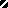 